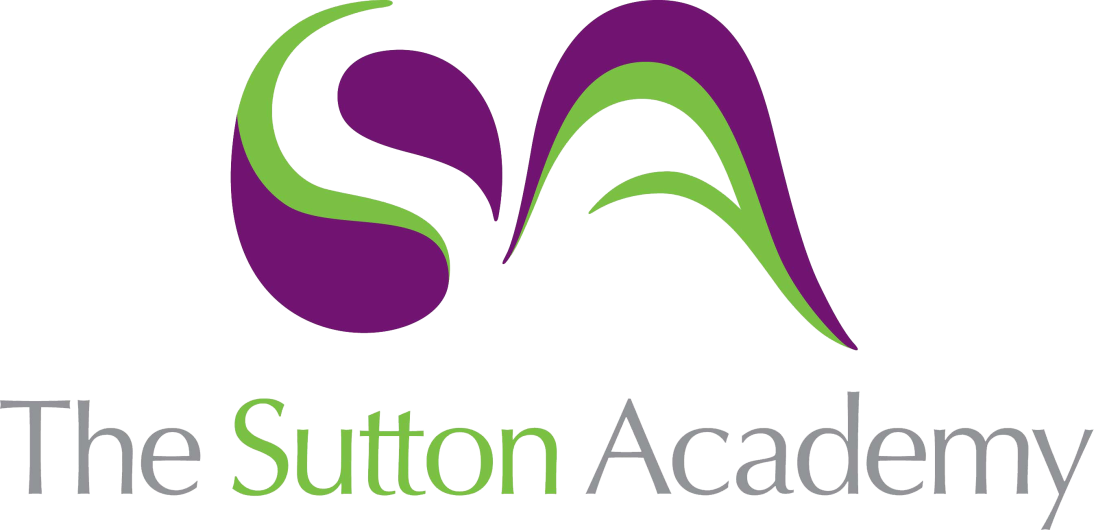 Knowledge Rich Curriculum Plan SCIENCE- Variation, Adaptation and Evolution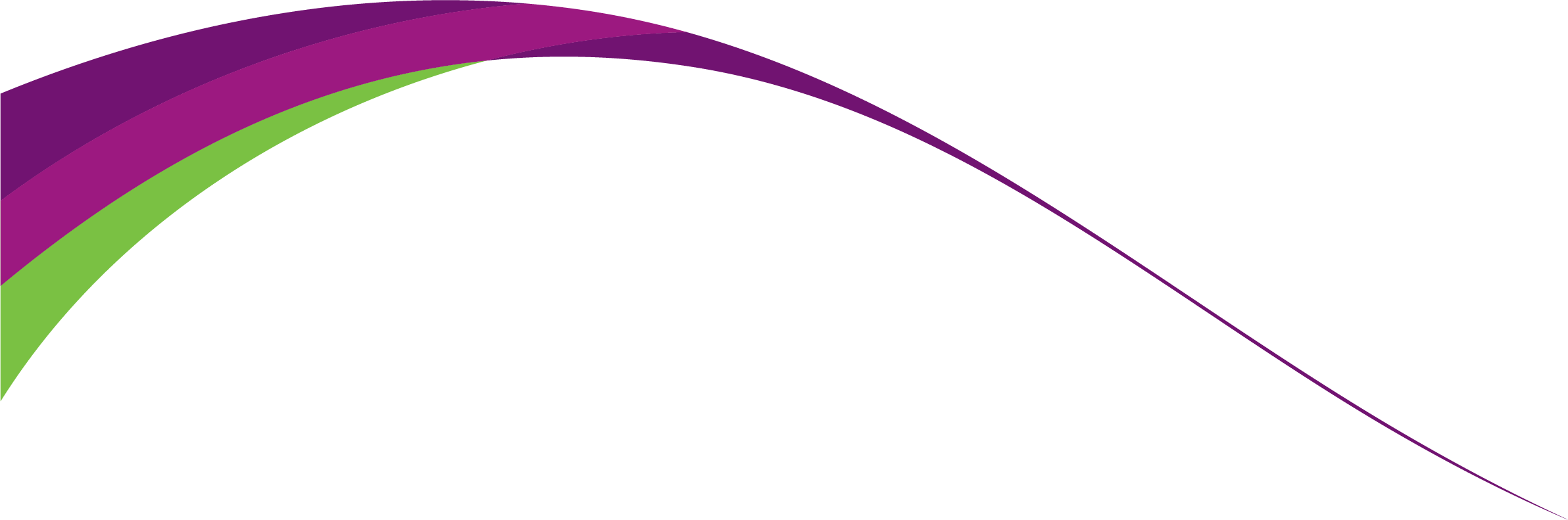 Lesson/Learning Sequence Intended Knowledge:Students will know that…Prior Knowledge:In order to know this, students need to already know that…Working ScientificallyTiered Vocabulary and Reading ActivityAssessment Support01What is variation?Students will be able to recognise that there are differences between individuals is called variation. Students will be able to apply the idea that only genetic variation can be inherited. Students will be able to distinguish between continuous and discontinuous variation.Students will know that animals can be grouped based on their characteristics (Amphibians, fish, birds, mammals, reptiles)Represent tabulated data in graphical formSpecies- A group of organisms that can reproduce together to form fertile offspringVariation- the differences between individuals of a speciesGenetic- the study of DNAContinuous- A characteristic that can have many different valuesDiscontinuous – Variation with a limit number of valuesRetrieval questionsSimple exam questionsHomework quiz 1 End of topic test Summative assessment 2Knowledge organiser (provided on Teams and in class)https://www.bbc.co.uk/bitesize/topics/zpffr82/articles/z6s26yc https://www.youtube.com/watch?v=DjGZp_lU5EY 02What causes variation?Students will know that variation can be due to environment and/or DNA.Students will know that eye colour, blood group, natural hair colour, ear lobes are inherited characteristics. Students will know that scars, tattoos, language/accent, hair length, sporting abilityStudents will know that mass, height and skin colour can be caused by both.Students will know how twin students impact on our knowledge about variation. Students will know that twins can be identical or non identicalInterpreting data from a table of informationRetrieval questionsSimple exam questionsHomework quiz 1 End of topic test Summative assessment 2 Knowledge organiser (provided on Teams and in class)https://www.bbc.co.uk/bitesize/topics/zpffr82/articles/z6s26yc https://www.youtube.com/watch?v=DjGZp_lU5EY 03Fossils- Evidence of HistoryStudents will be able to recognise that all fossils are the mineralised remains of once-living organisms or of traces left behind by once-living organisms. Explain how the fossil record provides evidence that species change over time. Explain why there are limitations to the conclusions and explanations that can be made from fossil evidence.Students will know that fossils provide evidence about organisms from long ago and their habitat. Fossils are ten thousand and billions of years ago.Fossilisation- the process of an animal or plant becoming preserved in a hard, petrified form.Retrieval questionsSimple exam questionsHomework quiz 1 End of topic test Summative assessment 2 Knowledge organiser (provided on Teams and in class)https://www.bbc.co.uk/bitesize/topics/z9bbkqt/articles/z2ym2p3 https://www.nhm.ac.uk/discover/how-are-fossils-formed.html 